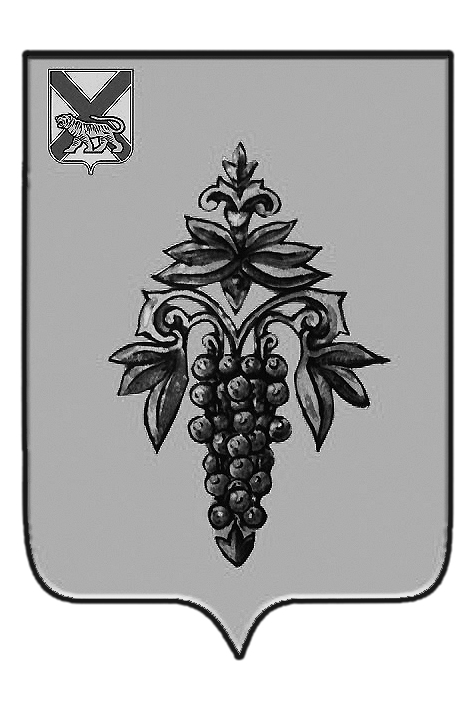 ДУМА ЧУГУЕВСКОГО МУНИЦИПАЛЬНОГО РАЙОНА Р  Е  Ш  Е  Н  И  ЕОт 26.12.2018г.                                                                                                      № 411В соответствии с решением Думы Чугуевского муниципального района от 18 декабря 2018 года № 403-НПА «О районном бюджете на 2019 год и плановый период 2020 и 2021 годов», руководствуясь статьей 17 Устава Чугуевского муниципального района, Дума Чугуевского муниципального районаРЕШИЛА:	1. Принять решение «О внесении изменений в решение Думы Чугуевского муниципального района от 26 сентября 2008 года № 747- НПА «О размере и условиях оплаты труда выборных должностных лиц органов местного самоуправления в Чугуевском муниципальном районе».	2. Направить настоящее решение главе Чугуевского муниципального района для подписания и опубликования. ДУМА ЧУГУЕВСКОГО МУНИЦИПАЛЬНОГО РАЙОНА Р  Е  Ш  Е  Н  И  ЕПринято Думой Чугуевского муниципального района«26» декабря 2018 годаСтатья 1.Внести в решение Думы Чугуевского муниципального района от 26 сентября 2008 года № 747- НПА «О размере и условиях оплаты труда выборных должностных лиц органов местного самоуправления в Чугуевском муниципальном районе» изменения, заменив в приложении цифры «15765» на «16506».Статья 2.Настоящее решение вступает в силу с 01 января 2019 года и подлежит официальному опубликованию.«27» декабря 2018г.№ 411 - НПАО принятии решения Думы Чугуевского муниципального района «О внесении изменений в решение Думы Чугуевского муниципального района от 26 сентября 2008 года № 747- НПА «О размере и условиях оплаты труда выборных должностных лиц органов местного самоуправления в Чугуевском муниципальном районе» (в ред. 04.06.09. № 869-НПА, 07.10.11. №145-НПА, 23.10.12. № 244-НПА, 30.09.13. № 354-НПА, 09.12.14. № 479-НПА, 26.12.14. № 543-НПА, 29.04.15. № 589-НПА, 03.11.16. № 132-НПА, 25.12.17. № 299-НПА)Председатель ДумыЧугуевского муниципального района      П.И.ФедоренкоО внесении изменений в решение Думы Чугуевского муниципального района от 26 сентября 2008 года № 747- НПА «О размере и условиях оплаты труда выборных должностных лиц органов местного самоуправления в Чугуевском муниципальном районе» (в ред. 04.06.09. № 869-НПА, 07.10.11. №145-НПА, 23.10.12. №244-НПА, 30.09.13. №354-НПА, 09.12.14. №479-НПА, 26.12.14. №543-НПА, 29.04.15. № 589-НПА, 03.11.16. №132-НПА, 25.12.17. №299-НПА)Глава Чугуевского муниципального районаР.Ю. Деменев